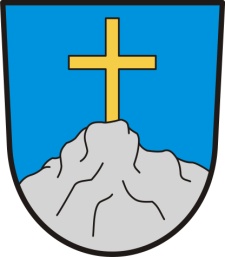 vNITŘNÍ směrnice č. 2/2017 Obce Nový kramolínoběh účetních dokladůOBSAH:I.Legislativní rámecII.Předmět směrniceIII.Systém zpracování účetnictvíIV.Náležitosti účetního dokladuV. Oběh účetních dokladůVI. Druhy účetních dokladůVII.  Účetní uzávěrka, závěrka, uzavírání a otevírání účetních knihVIII. Závěrečná ustanoveníI. Legislativní rámeczákonem o účetnictví č. 563/1991 Sb., v platném zněnízákonem č. 128/2000 Sb. o obcích, platném zněnízákonem č. 250/2000 Sb. o rozpočtových pravidlech územních rozpočtů v platném zněnízákonem č. 137/2006 Sb. o veřejných zakázkách, v platném zněnízákonem č. 89/2012 Sb., občanský zákoník, v platném zněnízákonem č. 499/2004 Sb., o archivní a spisové službě, v platném znění vyhláškou č. 410/2009 Sb., prováděcí vyhláška k zákonu o účetnictví, v platném znění vyhláškou č.383/2009 Sb., o účetních záznamech v technické podobě, v platném zněnívyhláškou č. 416/2004 Sb., prováděcí vyhláška k zákonu o finanční kontrole, v platném znění českými účetními standardy pro vybrané účetní jednotky, v platném znění  soustavou daňových zákonů, v platném znění II. Předmět směrniceUstanovení této směrnice se vztahují na systém účetnictví, který lze charakterizovat jako uspořádaně vedené záznamy o hospodářských jevech, k nimž došlo v účetní jednotce.Předmětem účetnictví je pohyb majetku, závazků, aktiv, pasiv, nákladů a výnosů a výsledek hospodaření.III.Systém zpracování účetnictvíProgramové zpracování účetnictví je zajištěno účetním programem gordic. , aktualizace programu a servis je zabezpečován průběžně.Metodika zpracování rozpočtu a účetnictví pro ÚSC v programu  gordic  platná k 1. 1. rozvahového rokuIV.Náležitosti účetního dokladuPodkladem pro zápisy v účetních knihách jsou účetní doklady.Účetní doklady jsou průkazné účetní doklady, které podle § 11 zákona č. 563/1991 Sb., o účetnictví, ve znění pozdějších předpisů musí obsahovat:                     a)   označení účetního dokladu                     b)  obsah účetního dokladu a jeho účastníky                     c)  peněžní částku nebo informaci o ceně za měrnou jednotku                     d)  okamžik vyhotovení účetního dokladu                     e)  okamžik uskutečnění případu, není-li shodný s okamžikem podle písmene d)                     f)  podpisový záznam podle § 33 odst. 4 zákona o účetnictvíPředpokladem zajištění průkaznosti účetnictví jsou dokladové řady. Účetní jednotka používá tyto  dokladové řady: pokladní dokladybankovní dokladypředpisy došlých fakturpředpisy vydaných fakturpředpisy mezdzařazení a vyřazení majetkuodpisy majetkuvnitřní dokladyopravné dokladyřádné zabezpečení vnitřního kontrolního systému Účetní doklady se vyhotovují bez zbytečného odkladu po zjištění skutečnosti, které se jimi zachycují, a to tak, aby bylo možno určit obsah každého jednotlivého účetního případu podle § 8 odst.5 zákona o účetnictvíV případě daňového dokladu musí náležitosti  podle zákona235/2004 Sb.o dani z přidané hodnoty, v platném zněníV. Oběh účetních dokladůKontrolaa) formální, zahrnuje kontrolu náležitosti účetních dokladů podle zákona o účetnictví, zodpovídá pracovník odpovědný za jeho zaúčtováníb) věcná- zahrnuje přezkoušení správnosti údajů –shodu obsahu dokladu  a skutečnosti včetně správnosti výpočtů, shody s vystavenou objednávkou , kupní smlouvou.zodpovídá pracovník odpovědný za účetní případPříprava k zaúčtováníDoklad se označí číslem z číselné řady,pracovník pověřený za zaúčtování předepíše na účetní doklad ,popřípadě přílohu účetního dokladu účtovací předpisOpravy účetních dokladů musí být provedeny tak, že nesmí vést k neúplnosti, neprůkaznosti, nesprávnosti , nesrozumitelnosti nebo nepřehlednosti účetnictví, připojí se k původnímu dokladuArchivace-archivaci  upravuje § 31 zákona o účetnictvíVI. Druhy účetních dokladůdošlé faktura) zapisují se do knihy došlých faktur, označí se pořadovým číslem, přidá se průvodka k likvidaci faktur, kde bude rozpočtová skladba.Takto označená faktura musí být předána starostovi nebo místostarostovi k podpisu. Správce rozpočtu uvede v souladu s vyhláškou č. 323/2002 Sb., o rozpočtové skladbě druhové a odvětvové třídění a svým podpisem odsouhlasí, že úhrada závazku (dluhu) je schválena v rozpočtu účetní jednotky a to v souladu s vyhláškou č. 416/2004 Sb., § 13b) starosta nebo místostarosta zajistí kontrolu věcné a finanční správnosti faktury a přípustnost operacevydané faktury -příkazce svým podpisem dále potvrdí, že jde o pohledávku, kterou dlužník smluvně objednal a tím existuje právní nárok na tuto pohledávku a) zapisují se do knihy vydaných faktur, označí se pořadovým číslemb) starosta nebo místostarosta kontroluje faktury po věcné  a formální stránce, poté je podepisují, v nutném případě může tyto faktury podepsat účetnípokladní kniha-zapisují se do ní pokladní dokladya) příjmové-vystavuje pokladník na základě např. stvrzenky ve třech vyhotoveních , jedno vyhotovení se předá platícímu, druhé se založí do pokladny ,třetí se archivujeb) výdajové-vystavuje pokladník při výdeji peněz z pokladny,musí obsahovat podpis pokladníka, podpis příjemce peněz, podpis starosta nebo místostarostypředpis pohledávekpředpis závazkůbankovní doklady- výpisy z bankovních účtů, kontroluje účetní ,  starosta nebo místostarostainventární kartyhlavní kniha, která obsahuje:                     a)zůstatky účtu ke dni, k němuž se otevírá hlavní kniha                     b)jednotlivé účetní případy                     c)souhrnné obraty strany MD a D účtu nejvýše za kalendářní měsíc                     d)zůstatky účtu ke dni, ke kterému se sestavuje účetní závěrka;kniha analytické evidence                     analytická evidence je součástí hlavní knihy, tzn., že zápisy na syntetických a analytických účtech                      se provádějí ve stejném okamžikuknihy podrozvahových účtů                       zde se provádějí zápisy, které se neprovádějí v deníku ani v hlavní knize a ani v knize analytické                        evidence doklady k účtování o mzdácha)přehled vyplacených mezd celkemb) přehled o výši pojistného a vyplacených dávkáchc) přehled odvodu na zdravotní pojištěníd) přehled srážeke) hromadné příkazy k úhradě   f) dokumenty pro výplatu mezd vyhotovuje účetní obecního úřadu, poté zpracovává mzdová      účtárna  doklady k účtování jídelny ( stravenky )-hospodaření stravování upravuje VS č.6/2010doklady k účtování ceninúčtový rozvrh dle zákona o účetnictví § 14- je seznam syntetických a analytických účtů, které používá účetní jednotka, je součástí roční účetní závěrky. Účetní jednotka sestavuje na každé účetní období  účtový rozvrh v souladu s platnou  směrnou účtovou osnovou pro organizační složky státu, územní samosprávné celky a příspěvkové organizace. Účtový rozvrh účetní jednotka průběžně doplňuje v průběhu účetního období. Pokud k 1. dni účetního období nedochází ke změně účtového rozvrhu postupuje účetní jednotka podle účtového rozvrhu platného k poslednímu dni předcházejícího účetního období. vnitřní doklady-jsou účetními vnitřními doklady, vystavují se neprodleně k okamžiku vzniku účetního případu , doplňuje na vnitřním dokladu náležitosti účetního dokladu v souladu s § 11 zákona o účetnictví , podepíší se a  uvede datum zaúčtování dokladů do hlavní knihyopravné doklady , doplňuje na opravném dokladu náležitosti účetního dokladu v souladu s § 11 zákona o účetnictví , k původnímu chybně zaúčtovanému dokladu přiloží vystavený opravný dokladVI.  Účetní uzávěrka, závěrka, uzavírání a otevírání účetních knih                                               (v souladu s §§ 17 a 18 zákona o účetnictví a ČÚS 702) Přípravné práce pro účetní uzávěrku:        a) inventarizace majetku a závazků                        b)zaúčtování veškerých účetních případů patřících do účetního obdobíUzavírání účtů vztahujících se k rozvahovým účtům                       a) všechny rozvahové účty se uzavírají pomocí účtu Konečný účet rozvažný (492)Účetní závěrka v souladu s § 18 zákona o účetnictví je nedílný celek a tvoří ji                a)  rozvaha (bilance)               b) výkaz zisku a ztráty                c) příloha k účetní závěrce               d) přehled o peněžních tocích (účetní jednotka má povinnost tento přehled sestavit, pokud                 k rozvahovému dni a za předcházející účetní období, splní obě hodnoty uvedené v § 20                 odst. 1 písm. c) bodech 1 a 2 zákona o účetnictví)                e )přehled o změnách vlastního kapitálu (účetní jednotka má povinnost tento přehled sestavit,                 pokud k rozvahovému dni a za předcházející účetní období,  splní obě hodnoty uvedené v § 20                 odst. 1 písm. c)  bodech 1 a 2 zákona o účetnictví)Otevírání účetních knih na počátku účetního období                       Účty hlavní knihy se otevírají účetními zápisy pomocí účtu Počáteční účet rozvažný (491)VIII. Závěrečná ustanoveníKontrolu dodržování této směrnice kontroluje starosta obce.Směrnice byla schválena na zasedání ZO dne 10.3.2017Tato směrnice nabývá účinnosti dnem schválení. Ruší se vnitřní směrnice č.5/2010                                                                                                                       ………………………………                                                     ………………………………………..Pavel Sokol                                                                                      Jan BuršíkMístostarostka obce                                                                         Starosta obce                                    